Promoting SMSC and British Values through Science at Horwich Parish CE Primary School 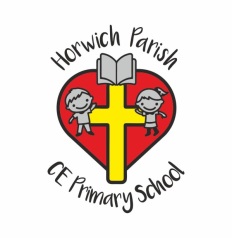 SMSC Spiritual Education Looking for meaning and purpose in natural and physical phenomena Wonder about what is special about life An awareness of the scale of living things from the small micro-organism to the largest The interdependence of all living things and materials of the Earth.  Emotional drive to know more and to wonder about the world Wonder at the vastness of space and the beauty of natural objects Moral Education Pupils to become increasingly curious Development of open mindedness to the suggestions of others Scientific developments may give rise to moral dilemmas Considering the environment  Social Education Group practical work Team working skills and to taking responsibility Taking responsibility for their own and other people’s safety Understanding that science has a major effect on the quality of our lives Consider the benefits of scientific developments and the social responsibility involved Cultural Education Scientific discoveries as a part of our culture 
Scientific discoveries of other cultures Scientific discoveries by a wide range of men and women in many different cultures Environmental issues are central to scienceBritish Values Democracy Take the views and opinions of others into account Take turns and instructions from othersThe rule of law Understand the importance of safety rules when working scientifically Know that there are consequences in rules are not followed Individual liberty Make choices when planning an investigation Others may have different points of view as to where to start Tolerance Scientific discoveries have come from other cultures Religious beliefs often compete with scientific understanding Mutual respect Work as a team Discuss findings Offer support and advice to others  